ENGARUH MINDFULNESS SPIRITUAL ISLAM TERHADAP SELF EFFICACY KELUARGA DALAM MERAWAT PASIEN SKIZOFRENIADisusun oleh:RokhyatiNIM. 22020118410026Menyetujui Pembimbing utama 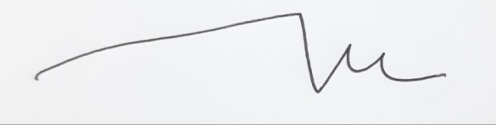 Dr. Meidiana Dwidiyanti, S.Kp, M.Sc.NIP. 19600515 198303 2 002Pembimbing anggota 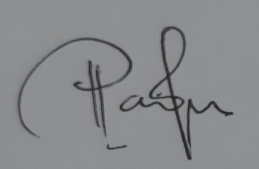 NS. Sri Padma Sari , S.Kep, MNS.NIP. 19840506 200812 2 003Mengetahui,Kepala Departemen Ilmu Keperawatan 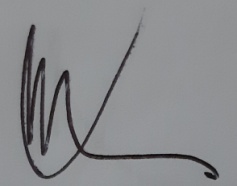 Dr. Untung Sujianto, S.Kp, M.Kes. NIP. 19710919 199403 1 001HALAMAN PENGESAHAN Yang bertanda tangan di bawah ini menyatakan bahwa tesis yang berjudul:PENGARUH MINDFULNESS SPIRITUAL ISLAM TERHADAP SELF EFFICACY KELUARGA DALAM MERAWAT PASIENSKIZOFRENIATelah dipertahankan di depan dewan penguji pada tanggal 17 Desember 2019dan telah dinyatakan memenuhi syarat untuk diterimaPenguji ketua                                             Penguji anggota I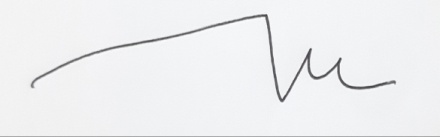 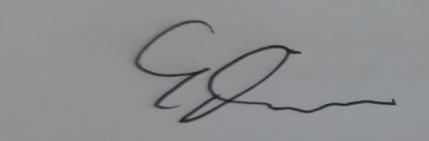 Dr. Meidiana Dwidiyanti, S.Kp, M.Sc.         Annastasia Ediati, S.Psi., M.Sc. Ph.D.NIP. 19600515 198303 2 002                      NIP. 19730913 199903 2 002Penguji anggota II                                       Penguji anggota III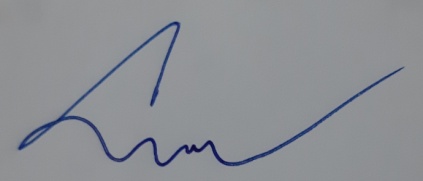 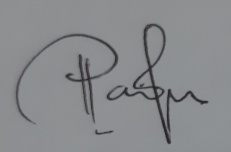 Dr. Luky Dwiantoro, S.Kp, M.Kep.              Ns. Sri Padma Sari, S.Kep., MNS.     NIP. 19670120 198803 1 006                 NIP. 19840506 200812 2 003Mengetahui,Kepala Departemen Ilmu Keperawatan 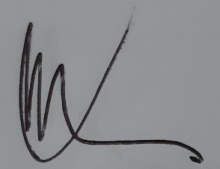 Dr. Untung Sujianto, S.Kp, M.Kes. NIP. 19710919 199403 1 001